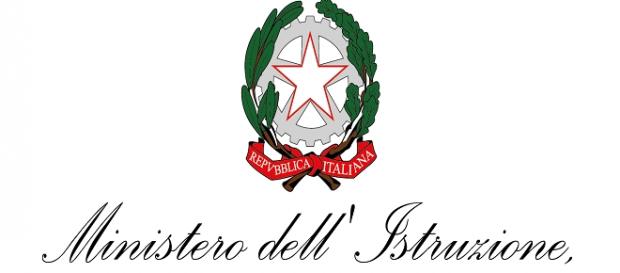 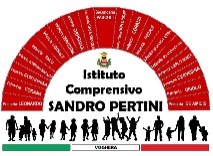 ISTITUTO COMPRENSIVO SANDRO PERTINIVia Marsala 13 – 27058 Voghera (PV) Tel. 0383- 41371      C.F. 95032770182Email:   pvic826009@istruzione.it –  PEC: pvic826009@pec.istruzione.itSito web:www.icsandropertinivoghera.edu.it – COD. UNIV. UFFICIO UF1EN5Circ.182                                                                                                 Voghera,21/01/2021                                                                               Alle famiglie degli alunni in elencoAi Docenti di Scuola Secondaria Primo Grado Plessi di VogheraAl DSGAAgli AttiOGGETTO: Organizzazione incontri alunni non italofoni con Facilitatrice Linguistica C.S.I.Si comunica il seguente quadro organizzativo per gli incontri che saranno tenuti dalla Facilitatrice Linguistica Dott. Maria Carbone (Centro Servizi Immigrati) a partire da venerdì 22 gennaio 2021:data di inizio – fine incontri: ogni venerdì, dal secondo al quinto spazio orario, dal 22 gennaio al 26 marzo 2021Sede: Sede Centrale PascoliGruppi di studioGruppo 1, dalle 8.50 alle 10.30 (2° - 3° spazio orario): Lo. De La Ro. J. E. classe 1GMi. You. classe 1FEt. Ad. classe 1CBe. Du. classe 1C. Gruppo 2, dalle 10.40 alle 11.30 (4° - 5° spazio orario): Pe. Be. Do. Ca. e El. Mo. classe 1GDi. Sa. classe 2CKh. Yo. Ab. Gh. - Ez. Ha. - Ga. Pe. Gi. La. classe 3F  Ch. Fr. classe 1GLe lezioni saranno in presenza.Distinti salutiIl Dirigente ScolasticoDott.ssa Maria Teresa LopezFirma autografa sostituita a mezzo stampaai sensi dell’art. 3, comma 2, del D.Lgs. 39/